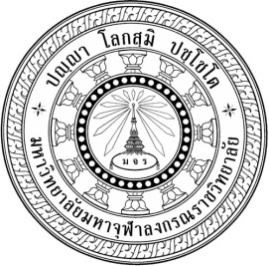 การเสริมสร้างความเข้มแข็งของพระสงฆ์นักพัฒนาในภาคเหนือตอนล่างPROMOTION OF STRENGTHENING THE DEVELOPMENT MONKS IN LOWER NORTH REGIONพระครูปลัดเถรานุวัตร (สุเทพ สุเทวเมธี)ดุษฎีนิพนธ์นี้เป็นส่วนหนึ่งของการศึกษาตามหลักสูตรปริญญาพุทธศาสตรดุษฎีบัณฑิตสาขาวิชารัฐประศาสนศาสตร์บัณฑิตวิทยาลัยมหาวิทยาลัยมหาจุฬาลงกรณราชวิทยาลัยพุทธศักราช ๒๕๕๙การเสริมสร้างความเข้มแข็งของพระสงฆ์นักพัฒนาภาคเหนือตอนล่างพระครูปลัดเถรานุวัตร (สุเทพ สุเทวเมธี)ดุษฎีนิพนธ์นี้เป็นส่วนหนึ่งของการศึกษาตามหลักสูตรปริญญาพุทธศาสตรดุษฎีบัณฑิตสาขาวิชารัฐประศาสนศาสตร์บัณฑิตวิทยาลัยมหาวิทยาลัยมหาจุฬาลงกรณราชวิทยาลัยพุทธศักราช ๒๕๕๙(ลิขสิทธิ์เป็นของมหาวิทยาลัยมหาจุฬาลงกรณราชวิทยาลัย)Promotion of Strengthening the Development Monksin Lower North RegionPhrakrupaladteranuwatra (Suthep Sudevamedhĩ)A Dissertation Submitted in Partail Fulfillment of  The Requirement for the Degree of Doctor of Philosophy (Public Administration)Graduate SchoolMahachulalongkornrajavidyalaya UniversityBangkok, ThailandC.E. 2016(Copyright by Mahachulalongkornrajavidyalaya University)บทคัดย่อการวิจัยครั้งนี้มีวัตถุประสงค์ คือ ๑) เพื่อศึกษาสภาพทั่วไป ในการปฏิบัติงานของพระสงฆ์นักพัฒนาในภาคเหนือตอนล่าง ๒) เพื่อศึกษาปัจจัยที่มีผลต่อความเข้มแข็งของพระสงฆ์นักพัฒนาในภาคเหนือตอนล่าง และ๓) เพื่อเสนอการเสริมสร้างความเข้มแข็งของพระสงฆ์นักพัฒนาในภาคเหนือตอนล่างการศึกษาครั้งนี้เป็นวิธีวิจัยเชิงคุณภาพ (Qualitative Research) ผู้วิจัยได้มุ่งเน้นศึกษาการเสริมสร้างความเข้มแข็งของพระสงฆ์นักพัฒนาในภาคเหนือตอนล่าง โดยวิธีการสัมภาษณ์เชิงลึก (In-depth Interview) กับผู้ให้ข้อมูลสำคัญ จำนวน ๒๕ รูป/คน และการสนทนากลุ่มเฉพาะ (Focus Group Discussion) กับผู้ทรงคุณวุฒิ จำนวน ๙ รูป/คน เครื่องมือที่ใช้ในการวิจัย คือ แบบสัมภาษณ์ และบันทึกการสนทนากลุ่มเฉพาะ วิเคราะห์ข้อมูลโดยการวิเคราะห์เนื้อหาเชิงพรรณนาผลการวิจัยพบว่า๑) สภาพทั่วไป ในการปฏิบัติงานของพระสงฆ์นักพัฒนาในภาคเหนือตอนล่าง          แบ่งออกเป็น ๕ ด้าน ด้วยกัน คือ (๑) กลุ่มนักพัฒนาที่มีการเผยแพร่การปฏิบัติวิปัสสนากรรมฐาน เน้นความสุขที่ได้เข้าถึงธรรมอย่างมีสติและปัญญา (๒) กลุ่มนักพัฒนาที่เน้นการพัฒนาชีวิตและสังคม การพัฒนาชีวิตและสังคมเป็นหน้าที่สำคัญของพระสงฆ์ตามคติพระพุทธศาสนา (๓) กลุ่มพระนักพัฒนา เน้นการสร้างสันติภาพแก่สังคม ถ่ายทอดหลักพระธรรมที่เข้าใจง่ายผ่านสื่อ (๔) กลุ่มการจัดการศึกษา พัฒนาทรัพยากรบุคคลในสังคมที่เป็นพระสงฆ์และการศึกษาของไทย (๕) พระสงฆ์ด้านการปกครอง โดยยึดหลักพระธรรมวินัยเป็นสำคัญ รวมถึงกิจกรรมของคณะสงฆ์ต่าง ๆ ของสำนักงานเจ้าคณะจังหวัดทุกจังหวัดในเขตภาคเหนือตอนล่าง เครือข่ายพระสงฆ์นักพัฒนาใน ๕ ด้านนี้ ทำหน้าที่ในการเผยแผ่พระพุทธศาสนา ช่วยเหลือ และพัฒนาความเป็นอยู่ของชุมชนต่าง ๆ ทั้งในแง่ของจิตใจ และสภาพความเป็นอยู่ ซึ่งพระสงฆ์นักพัฒนาใน ๕ ด้านนี้ ทำหน้าที่ในการเผยแผ่พระพุทธศาสนา ช่วยเหลือ และพัฒนาความเป็นของชุมชนต่าง ๆ ทั้งในแง่ของจิตใจ และสภาพความเป็นอยู่ ทั้งนี้พระสงฆ์นักพัฒนามีองค์ประกอบที่สำคัญในการทำงาน ๗ ประการ คือ (๑) การรับรู้มุมมองร่วมกัน (๒) การมีวิสัยทัศน์ร่วมกัน ๓) การมีผลประโยชน์และความสนใจร่วมกัน (๔) การมีส่วนร่วมของพระสงฆ์อย่างกว้างขวาง ๕) กระบวนการเสริมสร้างซึ่งกันและกัน (๖) การพึ่งพิงร่วมกัน และ          ๗) การปฏิสัมพันธ์เชิงแลกเปลี่ยน องค์ประกอบทั้ง ๗ นี้เป็นหลักของการทำงานรวมกันและเพื่อสร้างความเข็มแข็งให้กับพระสงฆ์นักพัฒนาในภาคเหนือตอนล่าง ๒) ปัจจัยที่มีผลต่อความเข้มแข็งของพระสงฆ์นักพัฒนาในภาคเหนือตอนล่าง คือ       หลักทฤษฎี POSDCORB คือ การวางแผน การจัดการองค์การ การจัดหาบุคคล การวินิจฉัยสั่งการ การประสานงาน การรายงานผล และการจัดการงบประมาณ มาเป็นกระบวนการในการทำงานโดยนำหลักสัปปุริสธรรม ๗ ประการ คือ การรู้จักเหตุ การรู้จักผล การรู้จักตน การรู้จักบุคคล การรู้จักเวลา การรู้จักชุมชน และการรู้จักประมาณ มาประยุกต์ใช้ เพื่อให้การปฏิบัติงานของพระสงฆ์นักพัฒนามีประสิทธิภาพ ในขณะเดียวกันการทำงานของพระสงฆ์นักพัฒนานั้น จะมีหลักการ กฎเกณฑ์ในการทำงาน รู้ถึงสถานภาพความรู้ ความถนัด ความสามารถ ทั้งของตนเองและบุคคลอื่น ตลอดจนในการสั่งการหรือหมอบหมายงานหรือการบริหารงานต่าง ๆ จะมีความเหมาะสมและกับงานนั้น ๆ ตลอดจนมีความคุ้มค่า พอประมาณ และสอดคล้องกับความต้องการของประชาชนเพื่อให้การปฏิบัติงานนั้นก่อเกิดประโยชน์สูงสุดอย่างยั่งยืน ทั้งนี้เพราะมนุษย์หรือประชาชนทั่วไป เป็นปัจจัยที่สำคัญอย่างยิ่งต่อการพัฒนาสิ่งต่าง ๆ ดังนั้น จึงจำเป็นที่จะสร้างคนให้มีความรู้ มีความสามารถ        มีทักษะพื้นฐานที่จำเป็น มีลักษณะนิสัยจิตใจที่ดีงาม มีความพร้อมที่จะต่อสู้เพื่อตนเองและสังคม       มีความพร้อมที่จะประกอบการงานอาชีพและสร้างความเจริญก้าวหน้าให้กับชีวิตของประชาชนอีกด้วย๓) พระสงฆ์นักพัฒนา แบ่งการพัฒนาออกเป็น ๕ ด้าน คือ (๑) พัฒนาด้านการปกครอง โดยยึดหลักพระธรรมวินัยเป็นสำคัญ รวมถึงกิจกรรมต่างๆ ของคณะสงฆ์ (๒) พัฒนาด้านการเผยแพร่การปฏิบัติวิปัสสนากรรมฐาน เน้นความสุขที่ได้เข้าถึงธรรมอย่างมีสติและปัญญา (๓) พัฒนาด้านการพัฒนาชีวิตและสังคม การพัฒนาชีวิตและสังคมเป็นหน้าที่สำคัญของพระสงฆ์ตามคติพระพุทธศาสนา (๔) พัฒนาด้านการสร้างสันติภาพแก่สังคม ถ่ายทอดหลักพระธรรมที่เข้าใจง่ายผ่านสื่อต่าง ๆ และ      (๕) พัฒนาด้านการศึกษาทั้งทางโลกและทางธรรม พระสงฆ์นักพัฒนาได้สังเคราะห์หลักการทำงานจากทฤษฎี POSDCORB และประยุกต์ใช้กับหลักสัปปุริสธธรม มาเป็นหลักในการทำงานเพื่อเสริมสร้างความเข็มแข็ง ทำให้การทำงานของพระสงฆ์นั้นมีประสิทธิภาพมากยิ่งขึ้น เป็นหลักในการพัฒนาคุณภาพชีวิตของประชาชน ให้มีคุณภาพชีวิตที่ดี มีความสุข ในขณะเดียวกันยังเป็นการสร้างความเข็มแข็งให้กับพระสงฆ์นักพัฒนาให้มีแนวทางการทำงานที่เป็นรูปธรรม มีกฎเกณฑ์ในการทำงาน           มีเป้าหมายที่ชัดเจนตลอดจนยอมรับสิ่งใหม่และการเปลี่ยนแปลงDissertation Supervisory CommitteeDate of Graduation    : March 15, 2016ABSTRACTThe objectives of the research were : 1) to study the generality in working of the development monks in lower North region, 2) to study the factors influencing the Strengthening of the development monks in lower North region, and 3) to present the promotion of the Strengthening the development monks in lower North region. The methodology was the Qualitative Research focusing on the promotion of the Strengthening the development monk in lower North region. The qualitative research collected data from 25 key informants by In-Depth interview and the Focus Group Discussions with 9 experts. The tools of the research were questionnaire and the record in the focus group discussion. The findings were as follows :1) The generality in working of the development monks in lower North region was divided in 5 aspects : (1) the group of the developers propagating the practice in Vipassana-Kammatthan (Insight Meditation), (2) the group of the developers focusing on the development of life and society, (3) the group of the development monks  focusing on making the peaceful society, (4) the group of the educational management and (5) the group of the government monks. The development monk network functioned in the Buddhist propagation, helping and developing the communities in the mind and living. Moreover, the development monks had the 7 necessary characteristics in working : (1) having the mutual recognition of perspectives, (2) having the mutual vision, (3) having the mutual benefit and interest, (4) the participation of the monks widely, (5) having the promotion process  each other, (6) the dependency together, and (7) the exchange interaction.2) The factors influencing the Strengthening of the development monks in lower North region were the theory of POSDCORB : planning, organizing, staffing, directing, coordinating, reporting, and budgeting, and the Suppurisadhamma : knowing causes, knowing results, knowing oneself, knowing moderation, knowing occasion, knowing company and knowing person for the working of the development monks efficiently. Moreover, the development monks worked with the principles in working, knew their own state of the knowledge, expert, capabilities and others, commanded and assigned the work or administrated the work suitable to the work, value, and demand of the people. Therefore, the human or people was the important factor for the development. The people must have the knowledge, capability, necessary basic skills, generous characteristic, readiness in fight to themselves and society, readiness in working, and readiness in progress for the life of the people.      3) The development monks  divided the development into  5 aspects :    (1) the government development with the principles of the Dhamma-Vinaya, (2) the propagation development of the Vipassana meditation focusing on the happiness in access to the Dhamma with the consciousness and wisdom, (3)  the development of the life and society with the principles of Buddhism, (4) the development focusing on making the peace to the society, transferring the principles of Dhamma through the media, and (5) the development of secular education and Dhamma education. The development monks synthesized the principles of the working from the theory of POSDCORB and applied the Suppurisadhamma for the working to promote the Strengthening. It made the work more efficient. Moreover, it was the principle of the life quality development of the people, made the Strengthening to the development monks for the concrete working ways, had the regulation in the working, had the obvious goal, and accepted the new things or change.  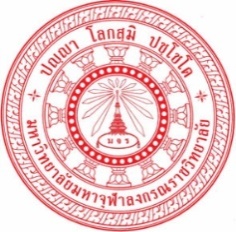 แบบสัมภาษณ์เรื่อง การเสริมสร้างความเข้มแข็งเครือข่ายพระสงฆ์นักพัฒนาเพื่อขับเคลื่อนงานพัฒนาคุณภาพชีวิตของประชาชนในภาคเหนือตอนล่างTHE STRENGTHEING FOR NETWORK DEVELOPERMONKS IN DEVELOPPING THE QUALITY OF LIFE OF THE PEOPLE IN LOWER NORTH REGIONส่วนที่ ๑ ข้อมูลทั่วไปผู้ตอบแบบสัมภาษณ์ชื่อผู้ให้สัมภาษณ์.......................................................................................................................ตำแหน่ง....................................................................................................................................สัมภาษณ์วันที่ ....................................................................................เวลา...........................น.สถานที่......................................................................................................................................ส่วนที่ ๒ ข้อคำถามแบบสัมภาษณ์ผู้วิจัยเก็บข้อมูลเชิงคุณภาพ (Qualitative Research) โดยการสัมภาษณ์เชิงลึก กับผู้เชี่ยวชาญแบบกึ่งโครงสร้าง (In-depth Interview Semi-Structure) โดยแนวคำถามในการศึกษาจะมีด้วยกัน ๓ ลักษณะดังนี้	๑. การเสริมสร้างความเข้มแข็งเครือข่ายพระสงฆ์นักพัฒนาเพื่อขับเคลื่อนงานพัฒนาคุณภาพชีวิตของประชาชนในภาคเหนือตอนล่าง ดังต่อไปนี้ควรเป็นอย่างไร๑.๑ การเสริมสร้างความเข้มแข็งเครือข่ายพระสงฆ์นักพัฒนาเพื่อขับเคลื่อนงานพัฒนาคุณภาพชีวิตของประชาชน ตามหลักการวางแผน ควรเป็นอย่างไร๑.๒ ระบบการทำงานของเครือข่ายพระสงฆ์นักพัฒนาเพื่อขับเคลื่อนงานพัฒนาคุณภาพชีวิตของประชาชน ควรเป็นอย่างไร๑.๓ โครงสร้างองค์กรของเครือข่ายพระสงฆ์นักพัฒนาเพื่อขับเคลื่อนงานพัฒนาคุณภาพชีวิตของประชาชน ควรเป็นอย่างไร๑.๔ ทักษะการทำงานของเครือข่ายพระสงฆ์นักพัฒนาเพื่อขับเคลื่อนงานพัฒนาคุณภาพชีวิตของประชาชน ควรเป็นอย่างไร๑.๕ การเสริมสร้างความเข็มแข็งเครือข่ายพระสงฆ์นักพัฒนาเพื่อขับเคลื่อนงานพัฒนาคุณภาพชีวิตของประชาชนมีรูปแบบการประสานงานอย่างไร ๑.๖ เครือข่ายพระสงฆ์นักพัฒนาเพื่อขับเคลื่อนงานพัฒนาคุณภาพชีวิตของประชาชน ควรรายงานผลในเรื่องอะไรบ้าง เป็นอย่างไร๑.๗ เครือข่ายพระสงฆ์นักพัฒนาเพื่อขับเคลื่อนงานพัฒนาคุณภาพชีวิตของประชาชน ควรมีระบบการจัดการงบประมาณอย่างไร	๒. ท่านประยุกต์ใช้หลักสัปปุริสธรรมในการเสริมสร้างความเข้มแข็งเครือข่ายพระสงฆ์นักพัฒนาเพื่อขับเคลื่อนงานพัฒนาคุณภาพชีวิตของประชาชนดังต่อไปนี้ควรเป็นอย่างไร๒.๑ หลักธัมมัญญุตา คือ การรู้จักเหตุ หมายถึง รู้หลักการ รู้งาน รู้หน้าที่ที่เกี่ยวข้องกับ การเสริมสร้างความเข้มแข็งเครือข่ายพระสงฆ์นักพัฒนาเพื่อขับเคลื่อนงานพัฒนาคุณภาพชีวิตของประชาชน๒.๒ หลักอัตถัญญุตา คือ การรู้จักผล หมายถึง มีเป้าหมายชัดเจนในการเสริมสร้างความเข้มแข็งเครือข่ายพระสงฆ์นักพัฒนาเพื่อขับเคลื่อนงานพัฒนาคุณภาพชีวิตของประชาชน๒.๓ หลักอัตตัญญุตา คือ การรู้จักตน หมายถึง รู้ภาวะ สถานะ คุณสมบัติ ความพร้อม ความถนัด สติปัญญาความสามารถการเสริมสร้างความเข้มแข็งเครือข่ายพระสงฆ์นักพัฒนาเพื่อขับเคลื่อนงานพัฒนาคุณภาพชีวิตของประชาชน๒.๔ หลักปุคคลัญญุตา คือ การรู้จักบุคคล หมายถึง รู้จักบุคคลที่เกี่ยวข้อง บุคคลที่มาร่วมงาน มีความสามัคคีช่วยเหลือกัน และใช้คนให้เหมาะสมกับงานในการเสริมสร้างความเข้มแข็งเครือข่ายพระสงฆ์นักพัฒนาเพื่อขับเคลื่อนงานพัฒนาคุณภาพชีวิตของประชาชน๒.๕ หลักกาลัญญุตา คือ การรู้จักเวลา หมายถึง รู้ลำดับ ระยะ จังหวะ ปริมาณความเหมาะสมเพื่อจะวางแผนรับกับสถานการณ์ในการเสริมสร้างความเข้มแข็งเครือข่ายพระสงฆ์นักพัฒนาเพื่อขับเคลื่อนงานพัฒนาคุณภาพชีวิตของประชาชน๒.๖ หลักปริสัญญุตา คือ การรู้จักชุมชน หมายถึง รู้ปัญหาความต้องการของสังคมเพื่อการเสริมสร้างความเข้มแข็งเครือข่ายพระสงฆ์นักพัฒนาเพื่อขับเคลื่อนงานพัฒนาคุณภาพชีวิตของประชาชน๒.๗ หลักมัตตัญญุตา คือ การรู้จักประมาณ หมายถึง รู้จักขอบเขตขีดขั้นความเหมาะสมในการเสริมสร้างความเข้มแข็งเครือข่ายพระสงฆ์นักพัฒนาเพื่อขับเคลื่อนงานพัฒนาคุณภาพชีวิตของประชาชน	๓. แนวทางการเสริมสร้างความเข้มแข็งเครือข่ายพระสงฆ์นักพัฒนาเพื่อขับเคลื่อนงานพัฒนาคุณภาพชีวิตของประชาชนในภาคเหนือตอนล่างควร ดังต่อไปนี้ควรเป็นอย่างไร๓.๑ การวางแผนด้วยการประยุกต์ใช้กับหลักธัมมัญญุตา คือ การรู้จักเหตุ เพื่อเสริมสร้างความเข็มแข็งเครือข่ายพระสงฆ์นักพัฒนาได้อย่างไร๓.๒ การจัดองค์การด้วยการประยุกต์ใช้กับหลักอัตถัญญุตา คือ การรู้จักผล เพื่อเสริมสร้างความเข็มแข็งเครือข่ายพระสงฆ์นักพัฒนาได้อย่างไร๓.๓ การบริหารงานบุคคลด้วยการประยุกต์ใช้กับหลักอัตตัญญุตา คือ การรู้จักตน เพื่อเสริมสร้างความเข็มแข็งเครือข่ายพระสงฆ์นักพัฒนาได้อย่างไร๓.๔ การสั่งการด้วยการประยุกต์ใช้กับปุคคลัญญุตา คือ การรู้จักบุคคล เพื่อเสริมสร้างความเข็มแข็งเครือข่ายพระสงฆ์นักพัฒนาได้อย่างไร๓.๕ การประสานงานด้วยการประยุกต์ใช้กับหลักกาลัญญุตา คือ การรู้จักเวลา เพื่อเสริมสร้างความเข็มแข็งเครือข่ายพระสงฆ์นักพัฒนาได้อย่างไร๓.๖ การรายงานด้วยการประยุกต์ใช้กับปริสัญญุตา คือ การรู้จักชุมชน เพื่อเสริมสร้างความเข็มแข็งเครือข่ายพระสงฆ์นักพัฒนาได้อย่างไร๓.๗ การเงินและงบประมารด้วยการประยุกต์ใช้กับหลักมัตตัญญุตา คือ การรู้จักประมาณ เพื่อเสริมสร้างความเข็มแข็งเครือข่ายพระสงฆ์นักพัฒนาได้อย่างไร๔. ข้อเสนอแนะเพิ่มเติมเกี่ยวกับการเสริมสร้างความเข้มแข็งเครือข่ายพระสงฆ์นักพัฒนาเพื่อขับเคลื่อนงานพัฒนาคุณภาพชีวิตของประชาชนภาคเหนือตอนล่าง (ซึ่งเป็นคำถามที่เปิดโอกาสให้ผู้ตอบได้แสดงความคิดเห็นอย่างอิสระ) ขอบพระคุณ/เจริญพรขอบคุณ ผู้ให้ข้อมูลทุกท่านพระครูปลัดเถรานุวัตร (พระมหาสุเทพ สุเทวเธี)นิสิตหลักสูตรพุทธศาสตรดุษฎีบัณฑิต สาขาวิชารัฐประศาสนศาสตร์มหาวิทยาลัยมหาจุฬาลงกรณราชวิทยาลัยชื่อดุษฎีนิพนธ์:การเสริมสร้างความเข้มแข็งของพระสงฆ์นักพัฒนาในภาคเหนือตอนล่างการเสริมสร้างความเข้มแข็งของพระสงฆ์นักพัฒนาในภาคเหนือตอนล่างการเสริมสร้างความเข้มแข็งของพระสงฆ์นักพัฒนาในภาคเหนือตอนล่างผู้วิจัย:พระครูปลัดเถรานุวัตร (สุเทพ สุเทวเมธี)พระครูปลัดเถรานุวัตร (สุเทพ สุเทวเมธี)พระครูปลัดเถรานุวัตร (สุเทพ สุเทวเมธี)ปริญญา:พุทธศาสตรดุษฎีบัณฑิต (รัฐประศาสนศาสตร์)พุทธศาสตรดุษฎีบัณฑิต (รัฐประศาสนศาสตร์)พุทธศาสตรดุษฎีบัณฑิต (รัฐประศาสนศาสตร์)คณะกรรมการควบคุมดุษฎีนิพนธ์คณะกรรมการควบคุมดุษฎีนิพนธ์คณะกรรมการควบคุมดุษฎีนิพนธ์คณะกรรมการควบคุมดุษฎีนิพนธ์คณะกรรมการควบคุมดุษฎีนิพนธ์:พระครูสังฆรักษ์เกียรติศักดิ์ กิตฺติปญฺโ, ดร., พธ.บ. (การบริหารรัฐกิจ),        ศศ.ม. (การจัดการการพัฒนาสังคม), รป.ด. (รัฐประศาสนศาสตร์)พระครูสังฆรักษ์เกียรติศักดิ์ กิตฺติปญฺโ, ดร., พธ.บ. (การบริหารรัฐกิจ),        ศศ.ม. (การจัดการการพัฒนาสังคม), รป.ด. (รัฐประศาสนศาสตร์)พระครูสังฆรักษ์เกียรติศักดิ์ กิตฺติปญฺโ, ดร., พธ.บ. (การบริหารรัฐกิจ),        ศศ.ม. (การจัดการการพัฒนาสังคม), รป.ด. (รัฐประศาสนศาสตร์):ดร.รัฐพล เย็นใจมา, พธ.บ. (บริหารรัฐกิจ), พธ.ม. (รัฐประศาสนศาสตร์), พธ.ด. (รัฐประศาสนศาสตร์) ดร.รัฐพล เย็นใจมา, พธ.บ. (บริหารรัฐกิจ), พธ.ม. (รัฐประศาสนศาสตร์), พธ.ด. (รัฐประศาสนศาสตร์) ดร.รัฐพล เย็นใจมา, พธ.บ. (บริหารรัฐกิจ), พธ.ม. (รัฐประศาสนศาสตร์), พธ.ด. (รัฐประศาสนศาสตร์) วันสำเร็จการศึกษาวันสำเร็จการศึกษาวันสำเร็จการศึกษา: ๑๕ มีนาคม ๒๕๖๐Dissertation Title: Promotion of Strengthening the Development Monks            in Lower North RegionResearcher:  Phrakrupaladteranuwatra (Suthep Sudevamedhĩ)Degree	:  Doctor of Philosophy (Public Administration): Dr. Phrakhrusangharak Kiettisak Kittipañño, B.A. (Public Administration), M.A. (Social Devlopment Management),     D.P.A. (Public Administration): Dr.Rattapon Yenjaima, B.A. (Public Administration), M.A. (Public  Administration), Ph.D. (Public Administration)